VSTUPNÍ ČÁSTNázev moduluBOZP, HACCP a hygienické předpisy v gastronomii (E)Kód modulu65-m-2/AC20Typ vzděláváníOdborné vzděláváníTyp modulu(odborný) teoreticko–praktickýVyužitelnost vzdělávacího moduluKategorie dosaženého vzděláníE (dvouleté, EQF úroveň 2)Skupiny oborů65 - Gastronomie, hotelnictví a turismusKomplexní úlohaObory vzdělání - poznámky65-51-E/01 Stravovací a ubytovací služby65-51-E/02 Práce ve stravováníDélka modulu (počet hodin)12Poznámka k délce moduluPlatnost modulu od30. 04. 2020Platnost modulu doVstupní předpokladyZdravotní průkaz pro práci v potravinářství.JÁDRO MODULUCharakteristika moduluŽák získá poznatky o zásadách a předpisech BOZP, HACCP a hygieně, bude schopen kriticky posoudit výsledky své prácea přijmout odpovědnost za svá rozhodnutí a jednání.Získá základní vědomosti, dovednosti a návyky v oblasti hygienya bezpečnosti práce a ochrany zdraví při práci a požární prevenci, běžné údržbě a čištění strojů v souladu s předpisy a pracovními postupy.Seznámí se s příklady bezpečnostních rizik, nejčastějšími příčinami úrazů, s kritickými body HCCP, hygienickými předpisy stanovenými pro práci v gastronomických provozech, se sanitačním řádem a dodržováním pracovní doby a doby potřebné k odpočinku.Seznámí se s jednotlivými prostory přípravny a varny, s výrobními cestami, které se nesmí křížit, s kontrolními body při přípravě pokrmů.Očekávané výsledky učeníŽák:Bezpečně obsluhuje strojního zařízení v gastronomických provozech.Uplatňuje požadavky na hygienu v gastronomii.Jedná v souladu s předpisy bezpečnosti a požární ochrany.Využívá pomůcky a zařízení ve výrobním středisku.Orientuje se v systému výrobního střediskaObsah vzdělávání (rozpis učiva)Rozpis učivaBezpečnost a ochrana zdraví při práci.Požární ochrana.První pomoc.Nácvik pracovních činností spojených s přípravou výrobního střediska.Péče o potraviny.Hygienické předpisy - Kritické body HACCP - požadavky na bezpečné zacházení se surovinami, dodržování technologických tepelných postupů, zabránění křížení potravin, bezpečné zacházení s organickým odpadem.Prostředky pro úklid a sanitaci.Základní povinnosti pracovníků gastronomického provozu - pracovní pomůcky, jejich používání a ošetřováníUčební činnosti žáků a strategie výukyVýukový cyklus je tvořen fázemi stanovování učebních cílů, aktivování dosavadních znalostí, porozumění novému učivu, udržení znalostí a závěrečnou reflexí.Využití specifických metod, které žákům umožňují lépe pochopit a osvojit si některé vědomosti a dovednosti. Znalost bezpečné práce se stroji a zařízení pro skladování, dopravu, vážení a úpravu surovin, poskytnutí první pomoci.Ve výuce se doporučuje kombinovat níže uvedené metody výuky.Metody slovní:monologické metody (popis, vysvětlování, výklad),dialogické metody (rozhovor, diskuse),metody práce s učebnicí, odbornou literaturou.Metody názorně demonstrační:projekce poskytnutí první pomoci (základní ošetření),předvádění práce s pomůckami – jejich používání a ošetřování,předvádění předběžných úprav při zpracování potravin,demonstrace pracovních činností spojených s přípravou výrobního střediska.Metody praktické:nácvik pracovních dovedností,pracovní činnosti,práce s prostředky pro úklid a sanitaci,učí se pracovat s potravinami a pečovat o ně.Žák v rámci teoretické výuky:pracuje s platnou právní legislativou (požární ochrany, hygieny),seznamuje se s poskytnutím první pomoci,seznamuje se s povinnostmi kuchaře (pomůcky a nástroje),seznamuje se s pracemi spojenými s přípravou výrobního střediska,učí se zacházet s potravinami a pečovat o ně,seznamuje se s hygienickými předpisy - Kritické body (HACCP),učí se základním povinnostem kuchaře (pracovní pomůcky, jejich používání a ošetřování).Žák v rámci praktické výuky:sleduje kritické body při tepelné přípravě pokrmů (teplota, technologické postupy, přeprava pokrmů, komplementace výrobků, přepravní nádoby).sleduje kritické body při přípravě pokrmů studené kuchyně (přeprava pokrmů, balení, ukládání do přepravních nádob),rozpozná nebezpečí kontaminaceZařazení do učebního plánu, ročník1. ročník předmět  - Technika provozu, odborný výcvik.VÝSTUPNÍ ČÁSTZpůsob ověřování dosažených výsledkůHodnocení je provedeno ústně po dokončení práce nebo v jejím průběhu. Zadávané otázky mají být jednoznačné, srozumitelné a mají směřovat k pochopení učiva.Písemné zkoušení je realizováno formou testu (možnost výběru odpovědi).Žák je sledován/ pozorován a hodnocen po celou dobu provádění úkolu při:dodržování BOZP, hygieny,organizaci práce a běžné údržbě a čištění strojů,zajištění první pomoci, povinnosti pracovníka a zaměstnavatele při pracovním úrazu,senzorickém hodnocení kritických bodů.úklidu pracoviště po ukončení provozu v souladu s hygienickými požadavkyKritéria hodnoceníZa splněný se považuje modul při dodržení následujících kritérií:žák je povinen splnit 75 % docházky do výuky,2 x ústní zkoušení znalostí za dobu realizace modulu,2 x písemné ověření znalostí a dovedností z navržených obsahových okruhů.hodnoceno je dodržování BOZP, hygienických předpisů, organizace práce, příprava a úklid pracoviště.hodnocení slovní + známkou,Při hodnocení se uplatňuje i sebehodnocení a individuální přístup k žákovi se specifickými poruchami učení.Doporučená literaturaSEDLÁČKOVÁ Hana, OTOUPAL Pavel, Technologie přípravy pokrmů, Praha, Fortuna, ISBN 8071689122.ŠINDELÁŘOVÁ Alena, Kuchařské práce, 1. Díl, Parta, Praha, ISBN 8085989832.Zákoník práce: zákon č. 262/2006 Sb. ze dne 21. dubna 2006. Praha.MARTINEK, Josef. Právní předpisy požární ochrany a předpisy související: stav předpisů k 31. 12. 2011. Rožnov pod Radhoštěm: ROVS - Rožnovský vzdělávací servis, 2011.Vyhláška ministerstva zdravotnictví České republiky č. 137/2004 Sb. ze dne 1. dubna 2004, kterou se provádějí některá ustanovení zákona ČNR č. 258/2000 Sb., o ochraně veřejného zdraví.PoznámkyObsahové upřesněníOV RVP - Odborné vzdělávání ve vztahu k RVPMateriál vznikl v rámci projektu Modernizace odborného vzdělávání (MOV), který byl spolufinancován z Evropských strukturálních a investičních fondů a jehož realizaci zajišťoval Národní pedagogický institut České republiky. Autorem materiálu a všech jeho částí, není-li uvedeno jinak, je Dagmar Vaďurová. Creative Commons CC BY SA 4.0 – Uveďte původ – Zachovejte licenci 4.0 Mezinárodní.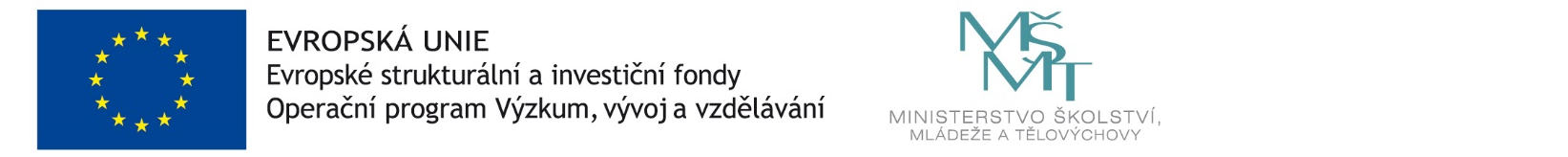 